314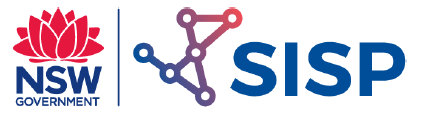 Engineering Reports and Case Studies 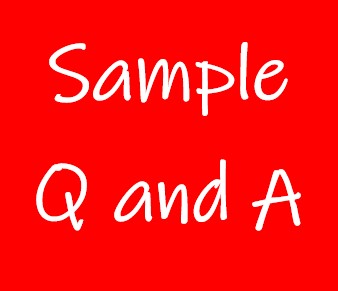 Exercise 1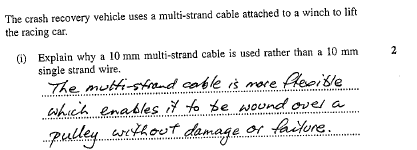 Exercise 2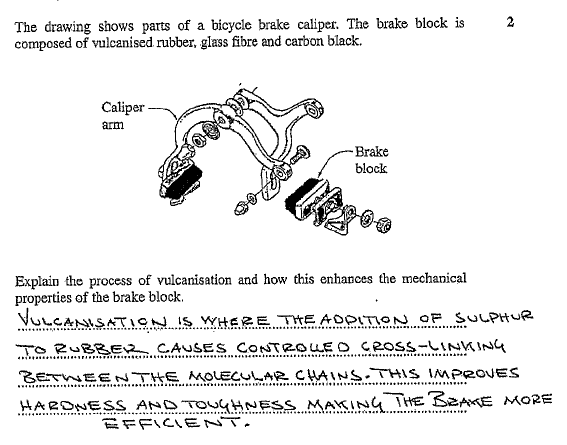 